8-06-2022	19:30 uur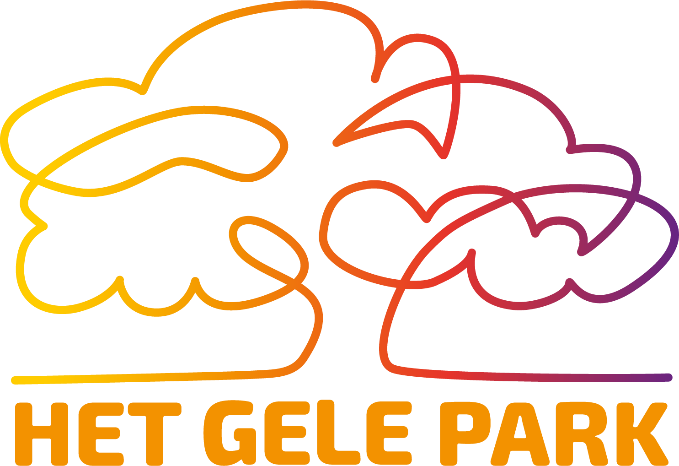 Aanwezig: Ruben, Lilian, Wendy, Natasja te L., Natasja H., Saskia, Claudia, Ilona, Frans en SanderWelkom Uitleg F.H. over de financiën binnen Paraatscholen
F. ligt kort de financiën  (inkomsten en baten) van Paraat toe.

Van de directietafel:Groepsindeling en invulling personeel is rond zoals we hebben besproken op 11-05-2022 de formatie incl. werkverdeling is met het team besproken op 30-05-2022 is dit allemaal akkoord?
Akkoord!
Status van schooljaarplan, is deze in “mijnschoolplan.nl” gegoten?
Directeur legt uit wat ‘mijn schoolplan.nl’ is. Hier komt ook de schoolgids uit.
De vrijwillige ouderbijdrage is nog een open eind. Hier moet de mr over stemmen. Op Het Gele Park worden de activiteiten geregeld door de activiteitenraad. Alle leerlingen moeten meedoen aan deze activiteiten. Huidige ouderbijdrage is 28,50. Wat gaat het nieuwe bedrag worden voor volgend jaar?
Kan de activiteitenraad het bedrag onderbouwen. Mr wacht op het voorstel van de AR.Schoolreis en schoolkamp zijn apart en zitten niet meer in de vrijwillige ouderbijdrage.

Directeur laat op digibord de online concept schoolgids zien. Dit om even te laten zien hoe deze eruit ziet.
Er komt mogelijk aan het begin van het schooljaar een blaadje/mapje/klapper met de details voor de groepen zoals fruit, gym enzv….

Directeur laat vragenlijsten zien.VakantieroosterWanneer kunnen ouders deze verwachten?Schoolgids goedkeuren? 
Directeur stuurt deze via mail mr. Mail bestuurder Vertrek directeur HGP SBAO, gesprek heeft plaatsgevonden er wordt een nieuwe vacature opgesteld voor een directeur BAO & SBAO ineen.Notulen vorige vergadering
Goedgekeurd!Kort voorstelmoment voor nieuw OMR lid. 
Tijdgebrek. Volgende keer.Rondvraag:Data vergadering HGP platform en MR schooljaar 2022-2023: 19/09/2022 - 17/11/2022 - 17/01/2023 - 21/03/2023 - 15/05/2023 - 12/06/2023. 